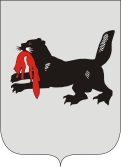 ИРКУТСКАЯ ОБЛАСТЬСЛЮДЯНСКАЯТЕРРИТОРИАЛЬНАЯ ИЗБИРАТЕЛЬНАЯ КОМИССИЯг. СлюдянкаО заверении списка кандидатов по одномандатным избирательным округам с № 1 по № 15, выдвинутых  Иркутским региональным отделением Всероссийской политической партии «ЕДИНАЯ РОССИЯ» при проведении выборов депутатов Думы муниципального образования Слюдянский район седьмого созываРассмотрев документы, представленные для заверения списка кандидатов по одномандатным избирательным округам с № 1 по № 15, выдвинутых Иркутским региональным отделением Всероссийской политической партии «ЕДИНАЯ РОССИЯ» при проведении выборов депутатов Думы муниципального образования Слюдянский район седьмого созыва, в соответствии с частями 8, 9 статьи 52 Закона Иркутской области от 11 ноября 2011 года № 116-ОЗ «О муниципальных выборах в Иркутской области», Слюдянская территориальная избирательная комиссияРЕШИЛА:1. Заверить список кандидатов в депутаты Думы муниципального образования Слюдянский район седьмого созыва по одномандатным избирательным округам  с № 1 по № 15 в количестве 15 человек, выдвинутых в установленном порядке  Иркутским региональным отделением Всероссийской политической партии «ЕДИНАЯ РОССИЯ».2. Выдать настоящее решение с копией заверенного списка, указанного в пункте 1 решения, уполномоченному представителю данного избирательного объединения в течение одних суток.  3. Разместить данное решение в разделе «Избирательная комиссия» на официальном сайте администрации муниципального образования Слюдянский район: http://www.sludyanka.ru/.Председатель комиссии                      		           	       Н.Л. ЛазареваСекретарь комиссии                                                                        Н.Л. ТитоваР Е Ш Е Н И ЕР Е Ш Е Н И Е 18 июля 2019 года№ 102/791 